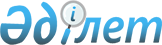 О внесении изменения в решение Каркаралинского районного маслихата от 10 января 2019 года № VI-39/334 "О предоставлении в 2019 году мер социальной поддержки специалистам здравоохранения, образования, социального обеспечения, культуры, спорта и агропромышленного комплекса, прибывшим для работы и проживания в сельские населенные пункты Каркаралинского района"Решение Каркаралинского районного маслихата Карагандинской области от 3 сентября 2019 года № VI-45/389. Зарегистрировано Департаментом юстиции Карагандинской области 9 сентября 2019 года № 5465
      В соответствии со статьей 6 Закона Республики Казахстан от 23 января 2001 года "О местном государственном управлении и самоуправлении в Республике Казахстан", пунктом 8 статьи 18 Закона Республики Казахстан от 8 июля 2005 года "О государственном регулировании развития агропромышленного комплекса и сельских территорий", Постановлением Правительства Республики Казахстан от 18 февраля 2009 года № 183 "Об определении размеров предоставления мер социальной поддержки специалистам в области здравоохранения, образования, социального обеспечения, культуры, спорта и агропромышленного комплекса, прибывшим для работы и проживания в сельские населенные пункты", районный маслихат РЕШИЛ:
      1. Внести в решение Каркаралинского районного маслихата от 10 января 2019 года № VI-39/334 "О предоставлении в 2019 году мер социальной поддержки специалистам здравоохранения, образования, социального обеспечения, культуры, спорта и агропромышленного комплекса, прибывшим для работы и проживания в сельские населенные пункты Каркаралинского района" (зарегистрировано в Реестре государственной регистрации нормативных правовых актов за № 5158, опубликовано в Эталонном контрольном банке нормативных правовых актов Республики Казахстан в электронном виде 1 февраля 2019 года и в районной газете "Qarqaraly" от 9 февраля 2019 года № 6 (116101)) следующее изменение:
      пункт 1 изложить в новой редакции:
      "1. Предоставить специалистам в области здравоохранения, образования, социального обеспечения, культуры, спорта и агропромышленного комплекса, прибывшим для работы и проживания в сельские населенные пункты Каркаралинского района подъемного пособие в сумме, равной стократному месячному расчетному показателю на момент подачи заявления.".
      2. Настоящее решение вводится в действие со дня его первого официального опубликования.
					© 2012. РГП на ПХВ «Институт законодательства и правовой информации Республики Казахстан» Министерства юстиции Республики Казахстан
				
      Председатель сессии

М. Кәрім

      Секретарь районного маслихата

С. Нуркенов
